Publicado en Madrid el 29/01/2018 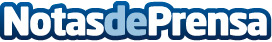 IED Madrid, presente en el mes del diseño con una amplia programación gratuita de actividadesIED Madrid, presente en el mes del diseño con una amplia programación gratuita de conferencias, talleres, exposiciones y visitas guiadas. La moda, el interiorismo, el diseño de producto o la dirección de arte, son algunos de los temas a tratar, con actividades para todos los públicosDatos de contacto:Jose Manuel Herrera Fuentes629277448Nota de prensa publicada en: https://www.notasdeprensa.es/ied-madrid-presente-en-el-mes-del-diseno-con Categorias: Fotografía Imágen y sonido Interiorismo Moda Artes Visuales Madrid http://www.notasdeprensa.es